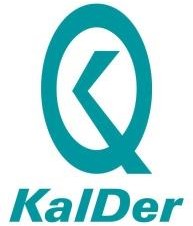 T.C SARIÇAM BELEDİYESİ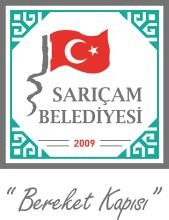 PARK ve BAHÇELER MÜDÜRLÜĞÜ KAMU HİZMET STANDARTLARI TABLOSUBaşvuru esnasında yukarıda belirtilen belgelerin dışında belge istenilmesi veya başvuru eksiksiz belge ile yapıldığı halde, hizmetin belirtilen sürede tamamlanmaması durumunda ilk müracaat yerine ya da ikinci müracaat yerine başvurunuz. İlk Müracaat Yeri	:	 İkinci Müracaat Yeri	:İsim	: Erdoğan Haluk ALTAN	İsim	: Ragip BEKAROĞLUUnvan	: Park ve Bahçeler Müdürü	Unvan	: Belediye Başkan YardımcısıAdres	: Sarıçam Belediye Binası	Adres	: Sarıçam Belediye BinasıTel	: 0322 341 08 08	Tel	0322 341 08 08Faks	: 0322 341 41 09	Faks	0322 341 41 09E-Posta	: ehaltan@saricam.bel.tr	E-Posta	: bekarogluragip@hotmail.comSIRA NOSUNULAN HİZMETİN ADIBAŞVURUDA İSTENİLEN BELGELERHİZMETİ TAMAMLAMA SÜRESİ (EN GEÇ)1Yeşil Alanlarda Ot TemizliğiDilekçe, e-posta, Turkuaz Masa Kayıtları, Çağrı Merkezi Kayıtları5 Gün2Çim BiçimiDilekçe, e-posta, Turkuaz Masa Kayıtları, Çağrı Merkezi Kayıtları5 Gün.3Oyun Grupları Bakım ve OnarımDilekçe, e-posta, Turkuaz Masa Kayıtları, Çağrı Merkezi Kayıtları7 Gün.4Ağaç BudamaDilekçe, e-posta, Turkuaz Masa Kayıtları, Çağrı Merkezi KayıtlarıMevsim dahilinde 8 Gün5Ağaç Kesim Talebi (Uygunluğunun Kontrolü)Dilekçe, e-posta, Turkuaz Masa Kayıtları, Çağrı Merkezi Kayıtları2 Gün6Bank TalebiDilekçe, e-posta, Turkuaz Masa Kayıtları, Çağrı Merkezi Kayıtlarıİhale dosyasından karşılandığından 3-6 Aymevcutta var ise 5 Gün